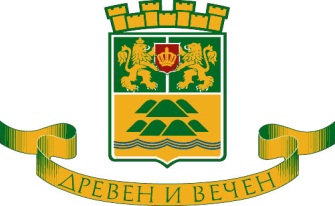 О Б Щ И Н А   П Л О В Д И Вгр. Пловдив, 4000, пл. „Стефан Стамболов“ № 1,  тел: (032) 656 701, факс: (032) 656 703www.plovdiv.bg, e-mail: info@plovdiv.bgОБЯВЛЕНИЕНа основание чл. 25, ал. 1, във връзка с чл. 21, ал. 1 от ЗОС, в съответствие с                                                                                                                                                                                                                                                                                                                                                                                                                                                                                                                                                                                                                                                                                                                                                                                                                                                                                                                                                                                                                                                                                                                                                                                                                                                                                                                                                                                                                                                                                                                                                                                                                                                                                                                                                                                                                                                                                                                                                                                                                                                                                                                                                                                                                                                                                                                                                                                                                                                                                                                                                                                                                                                                                                                                                                                                                                                                                                                                                                                                                                                                                                                                                                                                                                                                                                                                                                                                                                                                                                                                                                                                                                                                                                                                                                                                                                                                                                                                                                                                                                                                                                                                                                                                                                                                                                                                                                                                                                                                                                                                                                                                                                                                                                                                                                                                                                                                                                                                                                                                                                                                                                                                                                                                                                                                                                                                                                                                                                                                                                                                                                                                                                                                                                                                                                                                                                                                                                                                                                                                                                                                                                                                                                                                                                                                                                                                                                                                                                                                                                                                                                                                                                                                                                                                                                                                                                                                                                                                                                                                                                                                                                                                                                                                                                                                                                                                                                                                                                                                                                                                                                                                                                                                                                                                                                                                                                                                                                                                                                                                                                                                                                                                                                                                                                                                                                                                                                                                                                                                                                                                                                                                                                                                                                                                                                                                                                                                                                                                                                                                                                                                                                                                 влязъл в сила ПУП-ПУР на част от кв. 3, кв. 4, кв. 19А по плана на „Младежки хълм“- гр. Пловдив, одобрен със Решение № 60, взето с протокол № 4 от 13.03.2014г. на Общински съвет - Пловдив, с оглед реализиране на обект, публична общинска собственост – „Разширение на бул. „Васил Априлов“, в съответствие с Годишната програма на Община Пловдив за управление и разпореждане с имоти, общинска собственост за 2022 г., приета с Решение № 46, взето с протокол № 4/24.02.2022 г. на Общински съвет – Пловдив, кметът на община Пловдив уведомява собствениците, че открива процедура по принудително отчуждаване на следните недвижими имоти:Поземлен имот с идентификатор 56784.517.155 по кадастралната карта и кадастралните регистри на гр. Пловдив, одобрени със Заповед №РД-18-48/03.06.2009 г. на Изпълнителния директор на АГКК, последно изменение на кадастралната карта и кадастралните регистри, засягащо поземления имот от 26.07.2018 г., с адрес на поземления имот: гр. Пловдив, бул. „Васил Априлов“ № 73, целият с площ 206 кв.м., трайно предназначение на територията: Урбанизирана, начин на трайно ползване: ниско застрояване (до 10 м), стар идентификатор: няма, номер по предходен план: 196, кв. 4, при граници по кадастрална карта поземлени имоти с идентификатори: 56784.517.156, 56784.518.1421, 56784.517.154, 56784.517.501, ведно със сгради, които попадат в имота: сграда с идентификатор 56784.517.155.1 със застроена площ 63 кв.м., брой етажи 2, предназначение: жилищна сграда – еднофамилна и сграда с идентификатор 56784.517.155.2 със застроена площ 41 кв.м., брой етажи 1, предназначение: селскостопанска сграда, който съгласно действащия ПУП-ПУР на част от кв.3, кв.4, кв.19А по плана на „Младежки хълм“- гр.Пловдив, одобрен със Решение № 60, взето с протокол № 4 от 13.03.2014г. на Общински съвет – Пловдив, попада в уличната регулация на бул. „Васил Априлов“, гр. Пловдив.	Имотът, предмет на отчуждаване е собственост на Милчо Димитров Ташев, Мая Николаева Ташева,  Петра Михова Ташева и Росен Димитров Ташев, съгласно Решение на ПРС, нотариални актове за продажба на недвижимия имот, вписани в АВ, СВ – Пловдив и удостоверение за наследници, издадено от район „Централен“.	Равностойното паричното обезщетение, определено в съответствие с разпоредбите на чл.22, във връзка с §1 от ДР на ЗОС е в размер на 201 055,30 лв. (двеста и една хиляди петдесет и пет лева и 30 ст.) без ДДС. 1/3 ид. част от поземлен имот с идентификатор 56784.517.157 по кадастралната карта и кадастралните регистри на гр. Пловдив, одобрени със Заповед №РД-18-48/03.06.2009 г. на Изпълнителния директор на АГКК, последно изменение на кадастралната карта и кадастралните регистри, засягащо поземления имот от 09.02.2022 г., с адрес на поземления имот: гр. Пловдив, бул. „Васил Априлов“ № 69, целият с площ 164 кв.м., трайно предназначение на територията: Урбанизирана, начин на трайно ползване: ниско застрояване (до 10 м), номер по предходен план: 198, кв. 4, при граници по кадастрална карта поземлени имоти с идентификатори: 56784.517.159, 56784.517.509, 56784.517.510, 56784.518.161, 56784.518.1421, 56784.517.156, 56784.517.502, който имот съгласно действащия ПУП-ПУР на част от кв.3, кв.4, кв.19А по плана на „Младежки хълм“- гр.Пловдив, одобрен със Решение № 60, взето с протокол № 4 от 13.03.2014г. на Общински съвет – Пловдив, попада в уличната регулация на бул. „Васил Априлов“, гр. Пловдив.   	Имотът, предмет на отчуждаване  е собственост на Йорданка Василева Стоянова и Валери Стоянов Стоянов - съгласно постановление за възлагане на недвижим имот на ЧСИ. 	Равностойното паричното обезщетение, определено в съответствие с разпоредбите на чл.22, във връзка с §1 от ДР на ЗОС за 1/3 ид. част от имота с площ 54,67 кв.м., е в размер на 25 000,00 лв. (двадесет и пет хиляди лева) без ДДС.	 3. 1/2 идеална част от площ 300 кв.м. от поземлен имот с идентификатор 56784.517.208 по кадастралната карта и кадастралните регистри на гр. Пловдив, одобрени със Заповед №РД-18-48/ 03.06.2009 г. на Изпълнителния директор на АГКК, адрес на поземления имот: гр.Пловдив, бул.„Васил Априлов“ № 57,  целият с площ 432кв.м., трайно предназначение на територията: Урбанизирана, начин на трайно ползване: комплексно застрояване, номер по предходен план 340 и част от 339, квартал 19а, при граници на ПИ по кадастрална карта - поземлени имоти с идентификатори: 56784.517.406, 56784.517.206, 56784.521.1391, 56784.517.209, ведно с находящите се в имота сгради, както следва 1. Първи етаж от сграда с идентификатор 56784.517.208.1 със застроена площ 69 кв. м., брой етажи: 2, предназначение: жилищна сграда – еднофамилна; 2. Сграда с идентификатор 56784.517.208.3 със застроена площ 25 кв. м., брой етажи 1 с предназначение: селскостопанска сграда; 3. Сграда с идентификатор 56784.517.208.4, със застроена площ 20 кв.м., брой етажи 1, с предназначение: сграда за търговия; 4. Сграда с идентификатор 56784.517.208.5, със застроена площ 31 кв. м. брой етажи 1, с предназначение: жилищна сграда – еднофамилна, които имот и сгради съгласно проект за изменение на ЗРП на част от кв.19 А по плана на „Младежки хълм“, одобрен със Заповед № ОА 1514/23.10.2000г, попадат в уличната регулация на бул. „Васил Априлов“, гр. Пловдив;	Имотът, предмет на отчуждаване е собственост на Тодор Василев Тодоров - за 3/8 ид. част от ½ ид.част от дворното място с площ 300 кв.м., ведно с 3/8 ид.част от първи етаж от сграда с идентификатор 56784.517.208.1 със застроена площ 69 кв.м., и Христина Тодорова Стойкова – за 1/8 ид.част от ½ ид.част от дворното място с площ 300 кв.м., ведно с1/8 ид.част от първи етаж от сграда с идентификатор 56784.517.208.1, със застроена площ 69 кв.м., съгласно нотариален акт, вписан в АВ, СВ – Пловдив и удостоверение за наследници, издадено от район „Централен“.	Равностойното паричното обезщетение, определено в съответствие разпоредбите на чл.22, във връзка с §1 от ДР на ЗОС, е в размер на 95 615,30 (деветдесет и пет  хиляди шестстотин и петнадесет лева и 30ст. ) без ДДС.